Муниципальное бюджетное общеобразовательное учреждениеСредняя общеобразовательная школа с. Вал                                                                               «УТВЕРЖДАЮ»                                                                           Директор МБОУ СОШ с. Вал                                                                             __________Н.В. Шаповал                                                                              «___»__________2019_г.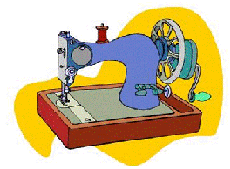 Ответственный за кабинет: Наймановская И.А.2019-2020Паспорт кабинета «Технология»Муниципальное бюджетное общеобразовательное учреждение средня общеобразовательная школа с. ВалАдрес: Сахалинская область            Ногликский район            с. Вал            ул. Комсомольская 2 Эл. почта:  shool_val@mail.ruОборудование кабинета:Расположение – 2 этажПлощадь помещения: S – 33 мВысота помещения: Отделка помещения:Стены – ГВЛ. Окрашены . Потолок – обои под покраскуПол – линолеумИскусственное освещение (общее, местное, комбинированное) – общееТип светильников люминесцентныеМощность – 18 ВтФ.И.О. зав. кабинетом Наймановская Ирина Анатольевна Назначение учебного кабинета: кабинет трудового обучения для девочек.Материалы по охране труда и безопасности:-  Стенд по безопасным условиям труда-  Папка по безопасным условиям труда (инструкция по охране труда, правилам безопасного труда и санитарно-гигиеническим требованиям при проведении практических работ).-  Медаптечка-  Средства первичного пожаротушения (огнетушитель порошковый)-  Средства индивидуальной защиты (диэлектрический резиновый коврик)-  Акт-разрешение на проведение занятий в кабинете трудового обучения. -  Наличие журнала учета инструктажа учащихся по правилам безопасного труда.Наличие аптечки есть, укомплектована. Образовательная область «Технология» имеет своей целью заложить основы подготовки обучающихся к трудовой деятельности в новых условиях, способствовать воспитанию и развитию инициативной творческой личности.Учебный кабинет – сложная функциональная система, назначение которой – рациональная организация учебно-воспитательного процесса по учебному предмету, оптимизация его во всех звеньях.Задача кабинета – создавать все необходимые условия для овладения учебным предметом на уроках, внеклассных занятиях под руководством учителя или самостоятельно, индивидуально или в группе.Соответствие требованиям, предъявляемым к помещению кабинета технологии:освещение – естественное ориентация окон  (4 шт.)– северо-западосветительные приборы: потолочные люминесцентные светильники расположены в 2 рядауровень освещенности – соответствует норме (не менее)наличие школьной доски – имеетсяналичие пожарной сигнализации – имеетсярабочие столы для обучающихся (двухместные – 4 шт.) (длина 1.20 м; ширина 0,60м )количество стульев – 13 шт., расстановка рабочих мест – одноряднаясистема отопления – имеетсяналичие приточно – вытяжной вентиляции -  не имеетсявозможность проветривания помещения – имеетсясолнцезащитные устройства – жалюзи 4 шт.Занятия в кабинете технологии служат:- формированию у учащихся общетрудовых и специальных  умений и навыков ручного труда, основ трудовой культуры, умение кооперации и сотрудничества в трудовом процессе;- подготовки учащихся к самостоятельной трудовой жизни в условиях рыночной экономики;- приобщению обучающихся к истокам русской культуры, к русским национальным и семейным традициям;- раскрытию основных знаний о питании и приготовлении пищи, особенности кулинарной обработки для того, чтобы учащиеся в дальнейшей взрослой жизни могли не только самостоятельно накормить семью, подготовиться и принять гостей, друзей, но и сделать, быть может, первый шаг в выбранной профессии;- обучение использования в качестве объектов труда потребительских изделий и оформление их с учетом требований дизайна и декоративно-прикладного искусства для повышения конкурентоспособности при реализации;- развитию системы технологических знаний и трудовых умений;- развитию творческого потенциала учащихся, личностному развитию;- воспитанию трудолюбия, бережливости, аккуратности, целеустремленности, предприимчивости, ответственности за результаты своей деятельности, уважительного отношения к людям различных профессий и результатам их труда; - получению опыта применения политехнических и технологических знаний и умений в самостоятельной практической деятельности.В кабинете технологии проводятся:- занятия по предмету «Технология»;- занятия кружков «Клубочек», «Модница»;- учебная, информационно-методическая, организационная деятельность.Документы  «Техника безопасности»Правила техники безопасности в кабинете «Технология»            (Обслуживающий труд)Инструкции.Журнал по технике безопасности.Правила пользования кабинетом.Инструкция по технике безопасности при работе на компьютереОбщие требования безопасностиНастоящая инструкция распространяется на персонал, эсплуатирующий средства вычислительной техники и периферийное оборудование. Инструкция содержит общие указания по безопасному применению электрооборудования в учреждении. Требования настоящей инструкции являются обязательными, отступления от нее не допускаются. К самостоятельной эксплуатации электроаппаратуры допускается только специально обученный персонал не моложе 18 лет, пригодный по состоянию здоровья и квалификации к выполнению указанных работ.Требования безопасности перед началом работыПеред началом работы следует убедиться в исправности электропроводки, выключателей, штепсельных розеток, при помощи которых оборудование включается в сеть, наличии заземления компьютера, его работоспособности,Требования безопасности во время работыДля снижения или предотвращения влияния опасных и вредных факторов необходимо соблюдать санитарные правила и нормы, гигиенические требования к видео-дисплейным терминалам, персональным электронно-вычислительным машинам и организации работы¦ (Утверждено Постановлением Госкомсанэпиднадзора России от 14 июля 1996 г. N 14 СанПиН 2.2.2.542-96), и Приложение 1,2Во избежание повреждения изоляции проводов и возникновения коротких замыканий не разрешается: вешать что-либо на провода, закрашивать и белить шнуры и провода, закладывать провода и шнуры за газовые и водопроводные трубы, за батареи отопительной системы, выдергивать штепсельную вилку из розетки за шнур, усилие должно быть приложено к корпусу вилки.Для исключения поражения электрическим током запрещается: часто включать и выключать компьютер без необходимости, прикасаться к экрану и к тыльной стороне блоков компьютера, работать на средствах вычислительной техники и периферийном оборудовании мокрыми руками, работать на средствах вычислительной техники и периферийном оборудовании, имеющих нарушения целостности корпуса, нарушения изоляции проводов, неисправную индикацию включения питания, с признаками электрического напряжения на корпусе, класть на средства вычислительной техники и периферийном оборудовании посторонние предметы.Запрещается под напряжением очищать от пыли и загрязнения электрооборудование.Запрещается проверять работоспособность электрооборудования в неприспособленных для эксплуатации помещениях с токопроводящими полами, сырых, не позволяющих заземлить доступные металлические части.Недопустимо под напряжением проводить ремонт средств вычислительной техники и перифейного оборудования. Ремонт электроаппаратуры производится только специалистами-техниками с соблюдением необходимых технических требований.Во избежание поражения электрическим током, при пользовании электроприборами нельзя касаться одновременно каких-либо трубопроводов, батарей отопления, металлических конструкций , соединенных с землей.При пользовании электроэнергией в сырых помещениях соблюдать особую осторожность.Требования безопасности в аварийных ситуацияхПри обнаружении неисправности немедленно обесточить электрооборудование, оповестить администрацию. Продолжение работы возможно только после устранения неисправности.При обнаружении оборвавшегося провода необходимо немедленно сообщить об этом администрации, принять меры по исключению контакта с ним людей. Прикосновение к проводу опасно для жизни.Во всех случаях поражения человека электрическим током немедленно вызывают врача. До прибытия врача нужно, не теряя времени, приступить к оказанию первой помощи пострадавшему.Необходимо немедленно начать производить искусственное дыхание, наиболее эффективным из которых является метод рот в рот или рот в нос, а также наружный массаж сердца.Искусственное дыхание пораженному электрическим током производится вплоть до прибытия врача.На рабочем месте запрещается иметь огнеопасные веществаВ помещениях запрещается:а) зажигать огонь;б) включать электрооборудование, если в помещении пахнет газом;в) сушить что-либо на отопительных приборах;г) закрывать вентиляционные отверстия в электроаппаратуреИсточниками воспламенения являются:а) искра при разряде статического электричестваб) искры от электрооборудованияв) искры от удара и тренияг) открытое пламяПри возникновении пожароопасной ситуации или пожара персонал должен немедленно принять необходимые меры для его ликвидации, одновременно оповестить о пожаре администрацию.Помещения с электрооборудованием должны быть оснащены огнетушителями типа ОУ-2 или ОУБ-3.Требования безопасности по окончании работыПосле окончания работы необходимо обесточить все средства вычислительной техники и периферийное оборудование. В случае непрерывного производственного процесса необходимо оставить включенными только необходимое оборудование.ИнструкцияОбщие требования безопасности1.	Приходи на урок за пять минут до звонка.2.	Входи в кабинет  «Технология» только с  разрешения учителя.3.   Надень специальную одежду и вымой руки с мылом (если урок кулинарных работ).4.   Сиди на закрепленных местах и не вставай без разрешения учителя.5.   Работу начинай только с разрешения учителя. Когда учитель обращается к тебе, приостанови работу. Не отвлекайся во время работы.6.   Не пользуйся инструментами, правила обращения с которыми не изучены.7.   Употребляй инструмент только по назначению.8.   Не работай неисправными и тупыми инструментами.9.   При работе держи инструмент так, как показал учитель.10. Инструменты и оборудование храни в предназначенном для этого месте. Нельзя хранить инструменты и  в беспорядке.11. Содержи в чистоте и порядке рабочее место.12. Раскладывай инструменты и оборудование в указанном учителем порядке.13. Не разговаривай во время работы.14. Выполняй работу внимательно, не отвлекайся посторонними делами.15. Во время перемены необходимо выходить из кабинета.16. По окончании работы убери свое рабочее место.                                                                                                                                                                                                                ИнструкцияПРАВИЛА ТЕХНИКИ БЕЗОПАСНОСТИ  при кулинарных работах1.            Общие положения.      1.1 К выполнению кулинарных работ допускаются лица, прошедшие медосмотр и инструктаж по технике  безопасности.     К выполнению кулинарных работ учащиеся допускаются с 5 класса.      1.2. Опасные производственные факторы:порезы рук ножом при неаккуратном обращении с ним;травмирование пальцев рук при работе с мясорубкой и теркой;ожоги горячей жидкостью или паром;поражение электрическим током при пользовании электроплитами.      1.3.При выполнении кулинарных работ используется специальная одежда: халат хлопчатобумажный или фартук, косынка.      1.4.При получении учащимся травмы, оказать первую помощь пострадавшему, сообщить об этом администрации учреждения и родителям пострадавшего, при необходимости отправить пострадавшего в ближайшее лечебное учреждение.2.	Требования безопасности перед началом работыНадеть спецодежду, волосы убрать под косынку.Проверить исправность кухонного инвентаря и его маркировку.Проверить целостность эмалированной посуды, отсутствие сколов эмали, а также отсутствие трещин и сколов столовой посуды.Включить вытяжную вентиляцию.3.	Требования безопасности во время работыПеред включением кухонной электроплиты убедиться в наличии и исправности защитного заземления ее корпуса и встать на диэлектрический коврик. Перед включением настольной электроплиты в сеть проверить исправность шнура питания и вилки, установить плитку на огнеупорную подставку. Не пользоваться электроплиткой с открытой спиралью.Для приготовления пищи пользоваться только эмалированной посудой. Запрещается пользоваться пластмассовой посудой.Соблюдать осторожность при чистке овощей. Картофель чистить желобковым ножом, рыбу - скребком.     3.4 Хлеб, гастрономические изделия, овощи и другие продукты нарезать хорошо наточенными ножами на разделочных досках, соблюдая правильные приемы резания: пальцы левой руки должны быть согнуты и находиться на некотором расстоянии от лезвия ножа. Сырые и вареные овощи, мясо, рыбу, хлеб нарезать на разделочных досках в соответствии с их маркировкой.При работе с мясорубкой мясо и другие продукты проталкивать в мясорубку не руками, а специальным деревянным пестиком.Соблюдать осторожность при работе с ручными терками, надежно удерживать обрабатываемые продукты, не обрабатывать мелкие части.Передавать ножи и вилки друг другу только ручками вперед.Пищевые отходы для временного их хранения убирать в урну с крышкой.Следить, чтобы при закипании содержимое посуды не выливалось через край, крышки горячей посуды брать полотенцем или прихваткой и открывать от себя.       3.10. Сковороду ставить и снимать с плиты сковородником.Требования безопасности в аварийных ситуацияхПри неисправности кухонного инвентаря, затуплении разделочных ножей, работу прекратить и сообщить об этом учителю.4.2. При разливе жидкости, жира немедленно убирать их с пола.В случае, если разбилась столовая посуда, осколки ее не убирать с пола руками, а пользоваться веником или щеткой и совком.       4.4.При получении травмы оказать первую помощь пострадавшему, сообщить об этом администрации школы, родителям пострадавшего, при необходимости отправить пострадавшего в ближайшее лечебное учреждение.   Требования безопасности по окончании работыВыключить электроплиту, при выключении не дергать за шнур.Тщательно вымыть рабочие столы, посуду и кухонный инвентарь.Вынести мусор, выключить вытяжную вентиляцию и тщательно вымыть руки с мылом.Инструкция ПРАВИЛА ТЕХНИКИ БЕЗОПАСНОСТИ  при работе с тканью.1. Общие требования безопасностиК выполнению работ с тканью допускаются лица, прошедшие медосмотр и инструктаж по охране труда. К выполнению работ с тканью учащиеся допускаются с 1 класса.      1.2  Опасные производственные факторы:-  уколы пальцев рук иголками и булавками при работе без наперстка;- травмирование рук при неаккуратном обращении с ножницами и при работе на швейной машине;-  поражение электрическим током при работе на электрической швейной машине.При выполнении работ с тканью используется специальная одежда: халат х/б или фартук, косынка. При работе на электрической швейной машине используется диэлектрический коврик.      1.4При получении учащимся травмы, оказать первую помощь пострадавшему, сообщить об этом администрации учреждения и родителям пострадавшего, при необходимости отправить пострадавшего в лечебное учреждение.            1.5 После выполнения работ с тканью тщательно вымыть руки с мылом.2.	Требования безопасности перед началом работыНадеть спецодежду, волосы убрать под косынку.Проверить отсутствие ржавых иголок и булавок.Убедиться в наличии и исправности защитного заземления корпуса электрической швейной машины, наличие диэлектрического коврика на полу около машины.3.	Требования безопасности во время работы         3.1 Хранить иголки и булавки в определенном месте, не оставлять их на рабочем столе.Не пользоваться при работе ржавыми иголками и булавками, ни в коем случае не брать иглы и булавки в рот.Шить иголками только с наперстком.Выкройки и ткани прикреплять острыми концами булавок в направлении от себя.Ножницы хранить в определенном месте, класть их сомкнутыми острыми концами от себя, передавать друг другу ручками вперед.Не наклоняться близко к движущимся частям швейной машины.Не держать пальцы рук около лапки швейной машины во избежание прокола их иглой.Перед стачиванием изделия на швейной машине убедиться В отсутствии булавок или иголок на линии шва.Не откусывать нитки зубами, а отрезать их ножницами.4.	Требования безопасности в аварийных ситуацияхПри неисправности в работе швейной машины работу прекратить, отпустить педаль пуска швейной машины и сообщить учителю. Работу продолжать после устранения неисправности.В случае поломки швейной иглы или булавки обломки их не бросать на пол, а собрать все части, показать учителю и выбросить в урну.При получении травмы оказать первую помощь пострадавшему, сообщить об этом администрации учреждения, родителям пострадавшего, при необходимости отправить пострадавшего в лечебное учреждение.5.	Требования безопасности по окончании работыОтключить электрическую швейную машину от сети.Проверить наличие рабочего инструмента и привести в по рядок рабочее место.             5.3 Снять спецодежду и тщательно вымыть руки с мылом.Инструкция ПРАВИЛА ТЕХНИКИ БЕЗОПАСНОСТИ  при работе с электрическим утюгом1. Общие требования безопасности К выполнению работ с электрическим утюгом допускаются лица, прошедшие медосмотр и инструктаж по охране труда. К выполнению работ с электрическим утюгом допускаются учащиеся с 5 класса. Опасные производственные факторы:- ожоги рук при касании нагретых металлических частей утки  или паром при обильном  смачивании материала;       -  возникновение пожара при оставлении включенного в сеть утюга без присмотра;       -  поражение электрическим током при работе на электрической швейной машине.При работе с электроутюгом используется специальная одежда: халат х/б или фартук, косынка, а также диэлектрический коврик.При получении учащимся травмы, оказать первую помощь пострадавшему, сообщить об этом администрации учреждения и родителям пострадавшего, при необходимости отправить пострадавшего в лечебное учреждение.2.	Требования безопасности перед началом работыНадеть спецодежду, волосы убрать под косынку.Проверить исправность вилки и изоляции электрического шнура утюга.Убедиться в наличии термостойкой подставки для утюга и диэлектрического коврика на полу около места для глажения.3.	Требования безопасности во время работыВключать электрический утюг в сеть и выключать сухими руками.При кратковременных перерывах в работе электроутюг ставить, на термоизоляционную подставку.При работе следить за тем, чтобы горячая подошва утюга не касалась электрического шнура.Во избежание ожогов рук не касаться горячих металлических частей утюга и не смачивать обильно материал водой.         3.5	Во избежание пожара не оставлять включенный в сеть электрический
 утюг без присмотра.3.6	Следить за нормальной работой утюга, отключать электрический утюг от сети только за вилку, а не дергать за шнур.4.	Требования безопасности в аварийных ситуациях     4.1 При возникновении неисправности в работе электроутюга, появления искрения и т. д. немедленно отключить электрический утюг от сети и сообщить об этом учителю.        4.2 При возникновении пожара немедленно отключить утюг от электросети и приступить к тушению очага возгорания первичными средствами пожаротушения.          4.3 При получении травмы оказать первую помощь пострадавшему, сообщить об этом администрации учреждения, родителям пострадавшего, при необходимости отправить в лечебное учреждение.          Требования безопасности по окончании  работы.Отключить утюг от сети.Привести в порядок рабочее место.         5.3 Снять спецодежду и тщательно вымыть руки с мылоИнструкция ПРАВИЛА ТЕХНИКИ БЕЗОПАСНОСТИ  при выполнении ручных работ1.	Опасности в работе:-  повреждение пальцев иглой или булавкой;-  травма руки ножницами;-  травма глаз.2.	Что нужно сделать до начала работы:-  посчитать количество иголок и булавок в игольнице;-  положить инструменты и приспособления в отведенное для них место.3.	Что нужно делать во время работы:-   быть внимательной к работе;-   надевать наперсток на средний палец правой руки, чтобы не уколоть его;               -  вкалывать иглы и булавки только в игольницу;-  класть ножницы справа с сомкнутыми лезвиями, направленными от себя;-  передавать ножницы только с сомкнутыми лезвиями и кольцами вперед.4.	Что нужно сделать по окончании работы:-  посчитать количество иголок и булавок в игольнице. Их должно быть столько, сколько было в начале работы;-  убрать рабочее место.Организация рабочего места для выполнения ручных работРабочим местом принято называть участок кабинета, предназначенный для выполнения определенной работы и оснащенный в соответствии с этой работой.Для операций, выполняемых вручную, необходим рабочий стол, на котором располагают инструменты и приспособления.На рабочем месте должны находиться только обрабатываемые детали, инструменты и приспособления, которые необходимы для выполнения данной работы. Вся работа выполняется на столе, обрабатываемую деталь следует держать перед собой.Большое влияние на самочувствие учащихся и на качество их работы оказывает правильная посадка. Неправильное положение корпуса учащихся вызывает у них преждевременную усталость, снижение работоспособности, а также способствует появлению сутулости, искривлению позвоночника, развитию близорукости и т.д.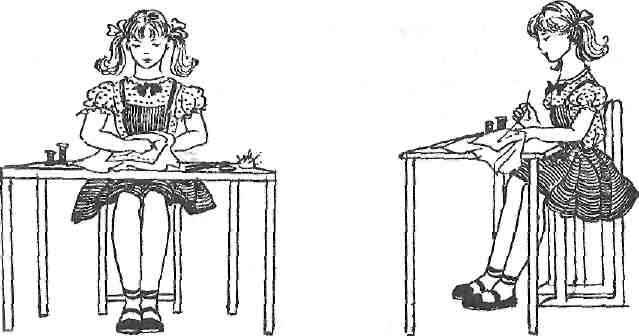 Правильная посадка во время работы заключается в следующем:Ноги должны твердо опираться всей подошвой о пол, так как при другом положении ног нарушается кровообращение.Корпус надо держать прямо или слегка наклонить вперед.Голову слегка наклонить вперед.Нельзя опираться грудью о стол.Руки должны быть согнуты в локтях и отставать от корпуса не более чем на 10 см.При работе не следует ставить локти на стол.Расстояние от глаз до изделия или детали должно быть в среднем 30 см.В процессе работы следует периодически менять положение корпуса (из слегка согнутого к выпрямленному и обратно).После окончания работы детали, изделие, инструменты и приспособления складывают в отведенное для них место и убирают рабочее место.План работы кабинета «Технология»на 2019-2020учебный годЦель: создание условий для совершенствования качества учебно-воспитательного процесса.Задачи: совершенствование материально-технической технической базы кабинета, внедрение ИКТ в учебный процесс, обеспечение учебно-методической базы  в соответствии с профилем и нормативными документами.Мероприятия, проводимые на базе мастерской-кабинета обслуживающего труда.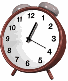 Организация уроков технологии и работы кружков. Занятость кабинета Расписание уроковРасписание кружков2. Организация выставок творческих работ учащихся.      3. Оформление и обновление стендов. 4. Изготовление и обновление раздаточного материала по разделам технологии. 5.  Подготовка и распечатка контрольно-диагностического материала.        6. Пополнение кабинета творческими работами учащихся. 7. Воспитание, развития учащихся с учетом ярко выраженных индивидуальных особенностей.Опись имущества кабинета  технологииИнвентарная ведомость на оборудование учебного кабинета технологииУчебники  УЧЕБНО-МЕТОДИЧЕСКАЯ И СПРАВОЧНАЯ ЛИТЕРАТУРАПрограммы. СправочникиЭнциклопедииДидактический материал                                                                    ПапкиCD дискиПерспективный план развития кабинета на 2016-2020 г.г.План работы кабинетаПродолжить работу по созданию условий для воспитания культуры труда в рамках учебного предмета.2.         Продолжить обеспечение учебно-методической,  материально-технической базы кабинета в соответствии стандарта образования  и нормативными документами.Продолжить изучение и внедрение педагогической технологии проектов.Продолжить работу по комплектованию мастерской техническими средствами обучения.Сформировать банк данных проектных работ учащихся.Расширять использование современных информационных технологий на уроках труда, и в кружковой работе.Продолжить участие в различных интернет-конкурсах.Перечень перевязочных средств и медикаментов для аптечки кабинета Перевязочные материалы:бинты;вата;индивидуальные перевязочные пакеты;лейкопластырь;пакеты со стерильными медицинскими салфетками.Кровоостанавливающий жгут.Нашатырный спирт (в ампулах). Применяется для возбуждения дыхания, обработки кожи при ожогах кислотами, при укусах насекомыми.Настойка валерианы. (Успокаивающее средство.)5-% спиртовой раствор йода. (Для обработки ран.)Перманганат калия или марганцовка. (Для промывания желудка, обработки ран.)Питьевая сода. (Для промывания желудка, обработки кожи при ожогах.)Борный вазелин. (Для смазывания медицинских салфеток при закрытии проникающих ранений, смазывания кожи.)Активированный уголь. (Для лечения различных острых отравлений.)Борная кислота. (Для промывания глаз, обработки кожи.)Нитроглицерин или валидол. (При болях в сердце.)Анальгин, амидопирин. (При различных болях, ранениях.)   13.  Папаверин. (При гипертоническом кризе, болях в сердцаМБОУ  СОШ с. ВалУТВЕРЖДАЮРуководитель____________ Шаповал Н.В.«_____»____________2019__АКТ приемки кабинета технологии к новому 2019__/2020___учебному годуКомиссия, назначенная приказом директора   №_14_от «_27_»   января  2014 г.   в составе:Председатель:     Чазова Т.А.   заместитель директора по  _УР_Члены комиссии:   Наймановская И.А.  учитель технологии, заведующий кабинетом технологии,_ Кравец А.И._ учитель начальных классов.установила:1. Количество мест для учащихся: 82. Площадь:кабинета (по норме    кв.м ), фактически  S – 33 кв.м . 4. Освещение: естественное (да / нет),искусственное - люминесцентные лампы (да / нет), освещенность на столах (по норме 300 як), фактически ___300__.5. Окна: фрамуги открываются (да/нет). Остекление: __11,78___   кв.м. 6. Столы ростовых групп (ед.): «5»  _2_, стулья _4_,«6»  _2_,  стулья _4_.7.     Площадь открывающихся фрамуг (форточек) составляет __11,78__кв.м, что менее /более 1/50 площади пола.8.   Общая приточно-вытяжная вентиляция имеется / не имеется, работает / не работает, проверена / не проверена. 9.    Пол линолеумный, трещины имеются / не имеются.10.   Учитель технологии курсовую переподготовку по специальности прошел  в  2019 году.11.    На основании осмотра кабинета технологии и ознакомления с соответствующей документацией комиссия приняла решение считать кабинет технологии готовым /не готовым к проведению занятий в __2019-2020__ учебном году.Председатель     ______________________Члены комиссии ____________________________________________УТВЕРЖДАЮДиректор  МБОУ  СОШ с. Вал______________/Шаповал Н.В./ПРАВИЛА ПОЛЬЗОВАНИЯ КАБИНЕТОМНа первом занятии в кабинете учащиеся знакомятся с инструкцией по охране труда.Учащиеся находятся в кабинете только вы сменной обуви и без верхней одежды.Учащиеся находятся в кабинете только в присутствии преподавателя.Учащиеся занимают только закрепленные за ними рабочие места.До начала занятий учащиеся проверяют состояние своих рабочих мест и о выявленных недостатках сообщают учителю.Во время занятий учащиеся не покидают свои рабочие места без разрешения учителя.Учащиеся соблюдают чистоту и порядок в кабинете.Во время каждой перемены учащиеся выходят из кабинета, а дежурные его проветривают.Оборудование, инструменты  и наглядные пособия, находящиеся в кабинете разрешается использовать с разрешения учителя. 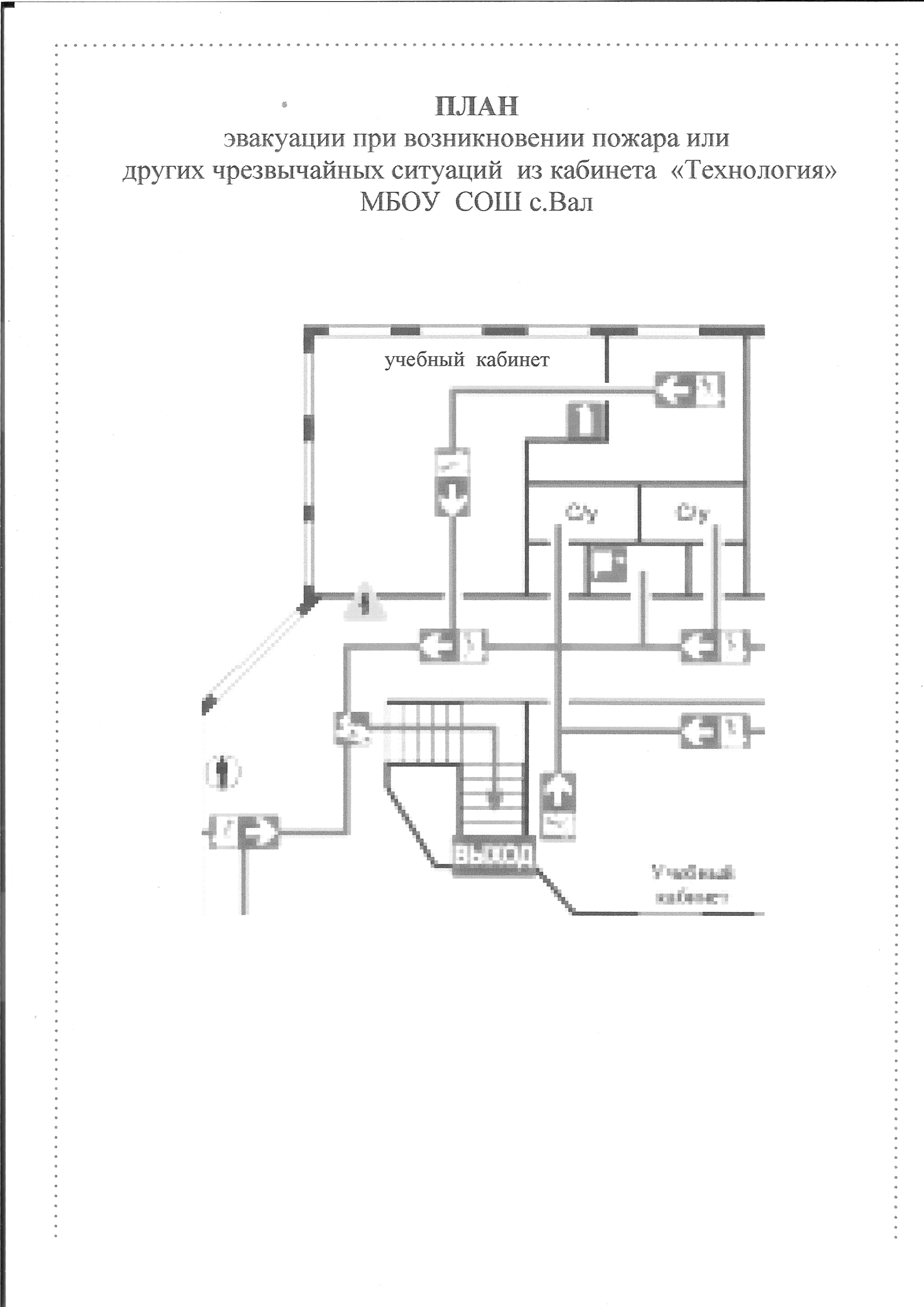 Инструкцияпо пожарной безопасности в учебных кабинетахИПБ - 008В соответствии с ППБ-01-93, ППБ 101-89 учителя, учащиеся и обслуживающий персонал обязаны знать и строго выполнять правила пожарной безопасности, а в случае возникновения пожара принимать все зависящие от них меры к эвакуации детей, материальных ценностей и тушению пожара.Ответственность за обеспечение пожарной безопасности в учебном кабинете несет учитель, который проводит там занятия и который приказом директора должен быть назначен ответственным за пожарную безопасность в кабинете. В кабинете запрещается:производить перепланировку помещения с отступлением от требований действующих строительных норм и правил;устанавливать решетки, жалюзи и подобные им несъемные солнцезащитные, декоративные и архитектурные устройства на окнах;применять с целью отопления нестандартные (самодельные) нагревательные приборы;использовать электроплитки, кипятильники, электрочайники, электроутюги; обертывать электрические лампы бумагой, материей и другими горючими материалами;применять для освещения свечи, керосиновые лампы и фонари, производить уборку помещений, очистку деталей и оборудования с применением легковоспламеняющихся и горючих жидкостей;хранить на рабочих местах и в шкафах, а также оставлять в карманах спецодежды использованные обтирочные материалы;оставлять без присмотра включенные в сеть радиоприемники, телевизоры, кинопроекторы, диапроекторы и др.;включать в одну розетку несколько мощных потребителей электроэнергии. В кабинете следует размещать только необходимые для обеспечения учебного процесса приборы, принадлежности, пособия, которые должны храниться в шкафах, на стеллажах.Хранение в кабинете учебно-наглядных пособий и учебного оборудования, проведение опытов и других видов работ, которые не предусмотрены утвержденными перечнями и программами не допускается.Требования безопасности перед началом работы1.1. Подготовить к работе необходимое оборудование и приборы, учебно-наглядные пособия, проверить их исправность.Требования безопасности во время работыЗапрещается применять приборы и устройства, не соответствующие требованиям безопасности труда, а также самодельные приборы. Не применять оборудование, приборы, провода и кабели с открытыми токоведущими частями.Не оставлять без присмотра работающие электронагревательные приборы; не пользоваться приборами с открытой спиралью.Все неисправности в электросетях и электроаппаратуре должны немедленно устраняться.В кабинете запрещается:использовать кабели и провода с поврежденной или потерявшей защитные свойства изоляцией;оставлять под напряжением электрические провода и кабели с неизолированными концами;пользоваться поврежденными розетками, ответвительными коробками, рубильниками и другими электроустановочными изделиями;завязывать и скручивать провода, а также оттягивать провода и светильники; использовать ролики, выключатели, штепсельные розетки для подвешивания одежды и других предметов; снимать стеклянные колпаки со светильников. 2.5. По окончании занятий в кабинете учитель должен тщательно осмотреть помещение, устранить выявленные недостатки, обесточить сеть и закрыть помещение.Требования безопасности в аварийных ситуацияхПри обнаружении неисправности в работе электрических устройств, находящихся под напряжением (повышенном их нагреваний, появлении искрения и т.д.), немедленно отключить источник электропитания и сообщить администрации учреждения.При коротком замыкании в электрических устройствах и их загорании немедленно отключить их от сети, сообщить о пожаре в ближайшую пожарную часть по телефону 9- 2-13-09 и приступить к тушению очага возгорания углекислотным (порошковым) огнетушителем или песком.33. При получении травмы оказать первичную помощь пострадавшему, сообщить об этом администрации учреждения, при необходимости отправить пострадавшего в ближайшее лечебное учреждение.Требования безопасности по окончании работыОтключить электрические устройства и приборы от источника питания.Привести в порядок рабочее место, убрать оборудование и приборы в шкафы.В кабинете число столов не должно превышать количества, установленного нормой проектирования.Расстановка мебели и оборудования в кабинете не должна препятствовать эвакуации людей.УрокДни неделиДни неделиДни неделиДни неделиДни неделиУрокПонедельникВторникСредаЧетвергПятница1.2.873.74.115.656.6105КлассНазвание кружкаВремя работыВремя работыВремя работыВремя работыКлассНазвание кружкаПонедельникВторник ЧетвергПятница3-6«Клубочек»14.20-15.3014.20-15.3014.20-16.507-10«Модница»15.10-16.3015.10-16.30№ п/пНаименование имуществаКоличествоУчительский стол1Учительский стул1Гладильная доска1Парты двухместные4Раскройный стол1Стулья ученические12Столы под швейные машины4Шкафы3Шкаф-витрина1Доска-Доска маркерная, магнитная1Ящик для хранения печатных пособий1Швейные машины5Оверлок Brother Lock 3034D1Утюг PHILIPS с пароувлажнением1Утюжок для печворка1Манекен 44 размер1Манекен учебная голова для причесок «Блондинка»1Универсальный напольный стенд для вышиванияStitchSmart1Комплект для рабочего места вышивальщицы Stitchmaster1Стенды3Зеркало1Экран1Аптечка1Огнетушитель1№ п/пНаименование Марка Кол-воИнвентарный номер по школе1.Швейная машина с электроприводомJanome10400632.Швейная машина с электроприводомBrotherXL-212011101040101Швейная машина с электроприводомBrotherRS-7211010401001101040102Швейная машина с электроприводомBrotherPS-3113.Швейная машина2Мкл ПМЗ14.Оверлок BrotherLock 3034D121013400145. Ноутбук ASUS  Х53В14101340001356.Проектор мультимедийный EPSON EB-9251110134001067.Принтер HP Color LaserJet Pro MFP M176 PCLmS1410134001838.Принтер Samsung ML-2160 series 1210134000189.Документ-камераDS08FU DOKO141013400188№ п/пНазваниеАвторИздательствоГод издания и кол-во1.Технология. 5 классКазакевич В.М.Просвещение2019/62.Технология. Технологии ведения дома. (ФГОС). 6 классСиница Н.В., Симоненко В.Д.(Под ред.Симоненко В.Д.)Вентана-Граф2017/103.Технология. Технологии ведения дома. (ФГОС).  7 классСиница Н.В., Симоненко В.Д.(Под ред.Симоненко В.Д.)Вентана-Граф2017/64.Технология.8 класс Мяниш Н.В.,Электов А.А., Симоненко В.Д (Под ред.Симоненко В.Д.)Вентана-Граф2018/75.Технология. Профессиональный успех. 10-11 класс.Гапоненко А.В., Кропивянская С.О., (под ред.Чистяковой С.Н.).Просвещение 2011/56.Технология. Базовый уровень 10-11 кл. Симоненко В.Д., Очинин О.Просвещение 2015/5№ п/пНазваниеАвторИздательствоГод издания1.Синица Н.В. Технология: программа : 5-8 (9) классы   А.Т. Тищенко Н.В Синица.М.: Вентана-Граф20142.Технология 5-11классы (вариант для девочек): развернутое тематическое планирование по программе В.Д. Симоненко. Е.А. Киселева, О.В. Павлова, Г.П.Попова, Е.А. Иванова, Н.Г. КравченкоВолгоград: «Учитель»20153.Технология. 5-8 классы. Оценка предметных умений учащихся (компакт-диск) Компьютерные тесты и тренажеры. ФГОСТ.Г. ДуменкоВолгоград: «Учитель»20144.Технология. Технология введения дома: 5 класс: методическое пособиеН.В Синица.М.: Вентана-Граф20155.Программа курса «Твоя профессиональная карьера»Бондарева В.П.Просвещение (Москва)20096.Программы элективных курсов. Технология. Предпрофильное обучение. 9 класспод редакцией В.А. КальнейМ. Дрофа 20087.Технология. 9 класс: элективный курс «Традиции русской народной культуры А.А.ЯрыгинаВолгоград: Учитель20078.Элективный курс. История костюма. Основы проектирования. Технология, мировая художественная культура. 9 класс.Л.А. ОвчаренкоВолгоград: ИТД «Корифей»20069.Технология: конспекты уроков, элективные курсы: 5-9 классЛ.П.Барылкина, С.Е.СоколоваМ.: 5 за знания200710.Технология: этот чудесный батик (конспекты занятий к разделу «Художественная роспись ткани»)Е.А. Губина, М.В. Гурко, С.А.ЛевинаВолгоград: Учитель200711.Современный урок технологии с применением компьютера. Книга для учителя.Ставрова О.Б.М.: Школьная пресса. 200412.Сборник нормативно-методических материалов по технологииМарченко А.В., Сасова И.АМ.: Вентана-Графф200413.Технология. 5 класс. Методические рекомендацииКрупская Ю. В.Вентана-Граф (Москва)2007Методические и учебные пособияМетодические и учебные пособияМетодические и учебные пособияМетодические и учебные пособияМетодические и учебные пособия1.Технология. 6 класс. Поурочные планы по учебнику под ред. В. Д. СимоненкоПавлова О.В., Попова Г. П.Учитель (Волгоград)20082.Технология. 7 класс. Поурочные планы по учебнику под ред. В. Д. СимоненкоПавлова О. В.Учитель (Волгоград)20073.Технология. 8 класс. Поурочные планы по учебнику под ред. В. Д. СимоненкоПавлова О. В.Учитель (Волгоград)20074.Технология. 9 класс. Материалы к урокам раздела «Профессио-нальное самоопределение»Бобровская А. Н.Учитель (Волгоград)20075.Метод проектов в технологичес-ком образовании школьников Павлова М. Б.Вентана-Граф (Москва)20086.Технология. Обслуживающий труд. Тесты 5-7 классыМаркуцкая С. Э.Экзамен (Москва)20067.Технология. В схемах, таблицах, рисунках 5-9 классыМаркуцкая С. Э.Экзамен (Москва)20098.Технология. Поурочные планы по разделу «Вязание» 5-7 классыГурбина Е. А.Учитель (Волгоград)20069.Технология. Сборник творческих проектов учащихсяСимоненко В. Д.Вентана-Граф (Москва)200610.Технология. 5-11 классы: проектная деятельность учащихсяМорозова Л. Н.Учитель (Волгоград)200711.Уроки труда. 5 класс. Макраме. Вышивание: поурочные планыПрипеченкова С. И., Глушкова Э. Ю.Учитель (Волгоград)200712.Дидактический материал по трудовому обучению: Кулинарные работы,  обработка ткани; 5 классСтарикова Е. В. Корчагина Г. АМ.:Просвещение200713.Метод проектов в технологичес-ком образовании школьников. Пособие для учителяПавлова М.Б., Питт Дж., Гуревич М.И., Сасова И.АМ. Дрофа200314.Метод проектов в технологическом образовании школьников: 6 класс: Пособие для учителяПавлова М.Б., Питт Дж., Гуревич М.И., Сасова И.А.М.: Вентана-Графф200415.Уроки по курсу «Технология»: 5-9 класс (девочки).Перова Е.Н.М. Дрофа200816.Технология. 6-8 классы. Русские традиции для изготовления различных изделий: конспекты занятийИ.Г.НоренкоВолгоград: Учитель200717.Технология. 9 класс: материалы к урокам раздела «Профессиональ-ное самоопределение» по программе В.Д.СимоненкоА.Н.БобровскаяВолгоград: Учитель200918.Технология: поурочные планы по раздел «Вязание», 5-7 классыЕ.А. ГубинаВолгоград: Учитель200719.Технология. 5-11 класс: предметные недели в школеВолодина Е.Д., Суслина В.ЮВолгоград: Учитель200820.Уроки труда 5 класс. Макраме. Вышивание: Поурочные планыС.И. Припеченкова, Э.Ю. ГлушковаВолгоград: Учитель200621.Технология: Кожа- вторая жизнь вещей, (конспекты занятий, материалы к урокам в 9-10 классах)Т.Ф.Софьина.Волгоград: Учитель200922.Природный материал и фантазия. 5-9 классы: программа, рекомендации, разработки занятийЛ.И. ТрепетуноваВолгоград: Учитель200923.Научно-методический журнал «Школа и производство»М.: Школьная пресса2003-2015 г.г.№ п/пНазваниеАвторИздательствоГод издания1.Энциклопедия домашнего хозяйства. Выпуск второйБахметьева И., Сурова С.М: Барс 19932.Шитье и рукоделиеАндреева И. А.М: Большая Российская энциклопедия. 20033.Энциклопедия для девочекС-Пб «РЕСПЕКС»19944.Полная энциклопедия женских рукоделий. Том 1Бадур Н.М: Олма-Пресс 20045.Полная энциклопедия женских рукоделий. Том 2Бадур Н.М: Олма-Пресс 20046.Основы потребительской культуры. Хрестоматия для учащихся старших классовСимоненко В. Д.М: Вита-Пресс 20047.Энциклопедия рукоделийГандертон Л.М: АСТ-Пресс 20068.Энциклопедия вышивки с бисеромДжейн ДэвисКонтэнт 20079.Энциклопедия вышивания. Первые шаги.Т.В. МироноваМ: Мир книги200610.Энциклопедия вышивания. Пейзажи и натюрморты.С.А. ХворостухинаМ: Мир книги200611.Энциклопедия вышивания.Идеи для домашнего уюта.С.А. ХворостухинаМ: Мир книги200612.Технология рукоделия: краткая энциклопедия вышивкиО.Н. МаркеловаВолгоград: Учитель200913.Энциклопедия комнатного цветоводстваД. КуртьерМ: Мой мир200514.Послушные узелки. (Серия      «Заботы маленькой хозяйки»).Максимова М.В., Кузьмина М.А.М.: ЭКСМО200415.Лоскутки. (Серия      «Заботы маленькой хозяйки»).Максимова М.В., Кузьмина М.А.М.: ЭКСМО199816.Дружные спицы.  (Серия      «Заботы маленькой хозяйки»).Максимова М.В., Кузьмина М.А.М.: ЭКСМО199817.Вышивка. Первые шаги.  (Серия      «Заботы маленькой хозяйки»).Максимова М.В., Кузьмина М.А.М.: ЭКСМО199718.Первоклассная повариха.  (Серия      «Заботы маленькой хозяйки»).Максимова М.В., Кузьмина М.А.М.: ЭКСМО1997№ п/пНазваниеАвторИздательствоГод изданияI.Учебные коллекцииУчебные коллекцииУчебные коллекцииУчебные коллекции1.Шерсть и продукты ее переработки;Ю.А.БарышеваИ.С.ЛаврушинаМинистерство просвещения Главучпромтех19892.Хлопок и продукты его переработкиЮ.А.БарышеваИ.С.ЛаврушинаМинистерство просвещения Главучпромтех19893.Коллекция промышленных образцов тканей и ниток-Министерство просвещения Главучпромтех1992II.ПособияПособияПособияПособия1.Пособие динамическое для моделирования швейных изделий -Министерство просвещения Главучпромтех19902.Конструирование и моделирование фартука-III.ТаблицыТаблицыТаблицыТаблицы1.Технология обработки швейных изделий (4 – 8 класс);Просвещение 19892.Работа с пищевыми продуктами;Просвещение19893.Конструирование и моделирование одежды (5 – 7 класс);Просвещение19894.Элементы машиноведения. Обслуживающий труд.Просвещение1989IV.Наглядные пособия по курсу «Технология»Наглядные пособия по курсу «Технология»Наглядные пособия по курсу «Технология»Наглядные пособия по курсу «Технология»1.«Технология обработки ткани» МатериаловедениеАльбом учебный из 7 листовООО«Спектр-М»2007Классификация текстильных волоконНатуральные растительные волокнаНатуральные животные волокнаПрядениеВиды пряжиТекстильные переплетения Символы по уходу за одеждойКлассификация текстильных волоконНатуральные растительные волокнаНатуральные животные волокнаПрядениеВиды пряжиТекстильные переплетения Символы по уходу за одеждойКлассификация текстильных волоконНатуральные растительные волокнаНатуральные животные волокнаПрядениеВиды пряжиТекстильные переплетения Символы по уходу за одеждойКлассификация текстильных волоконНатуральные растительные волокнаНатуральные животные волокнаПрядениеВиды пряжиТекстильные переплетения Символы по уходу за одеждой2.«Технология обработки ткани» МашиноведениеАльбом учебный из 7 листовООО«Спектр-М»2007Универсальная машина бытового назначенияРегулировки и уход за швейной машинойКраеобметочная машина 51 класса ПМЗУтюг бытовой электрическийЭлектробезопасностьТехника безопасности при ручных и машинных работахУниверсальная машина бытового назначенияРегулировки и уход за швейной машинойКраеобметочная машина 51 класса ПМЗУтюг бытовой электрическийЭлектробезопасностьТехника безопасности при ручных и машинных работахУниверсальная машина бытового назначенияРегулировки и уход за швейной машинойКраеобметочная машина 51 класса ПМЗУтюг бытовой электрическийЭлектробезопасностьТехника безопасности при ручных и машинных работахУниверсальная машина бытового назначенияРегулировки и уход за швейной машинойКраеобметочная машина 51 класса ПМЗУтюг бытовой электрическийЭлектробезопасностьТехника безопасности при ручных и машинных работах3.«Технология обработки ткани» технология изготовления швейных изделийАльбом учебный из 14 листовООО«Спектр-М»2007Классификация ручных стежковКлассификация машинных швовКлассификация краевых швовКлассификация отделочных швовТехнология изготовления фартукаТехнология обработки накладных кармановТехнология обработки юбкиТехнология обработки вытачекТехнология обработки кокетокТехнология обработки горловины и проймыТехнология обработки застежекТехнология обработки воротниковТехнология обработки прорезных кармановТехнология обработки низа рукавовКлассификация ручных стежковКлассификация машинных швовКлассификация краевых швовКлассификация отделочных швовТехнология изготовления фартукаТехнология обработки накладных кармановТехнология обработки юбкиТехнология обработки вытачекТехнология обработки кокетокТехнология обработки горловины и проймыТехнология обработки застежекТехнология обработки воротниковТехнология обработки прорезных кармановТехнология обработки низа рукавовКлассификация ручных стежковКлассификация машинных швовКлассификация краевых швовКлассификация отделочных швовТехнология изготовления фартукаТехнология обработки накладных кармановТехнология обработки юбкиТехнология обработки вытачекТехнология обработки кокетокТехнология обработки горловины и проймыТехнология обработки застежекТехнология обработки воротниковТехнология обработки прорезных кармановТехнология обработки низа рукавовКлассификация ручных стежковКлассификация машинных швовКлассификация краевых швовКлассификация отделочных швовТехнология изготовления фартукаТехнология обработки накладных кармановТехнология обработки юбкиТехнология обработки вытачекТехнология обработки кокетокТехнология обработки горловины и проймыТехнология обработки застежекТехнология обработки воротниковТехнология обработки прорезных кармановТехнология обработки низа рукавов4.«Технология обработки ткани»  РукоделиеАльбом учебный из 7 листовООО«Спектр-М»2007Вязание крючком. Общие сведенияВязание крючком. Приемы вязанияВязание крючком. Условные обозначения. Часть 1Вязание крючком. Условные обозначения. Часть 2Вязание спицами. Общие сведенияВязание спицами. Условные обозначения. Часть 1Вязание спицами. Условные обозначения. Часть 2Вязание крючком. Общие сведенияВязание крючком. Приемы вязанияВязание крючком. Условные обозначения. Часть 1Вязание крючком. Условные обозначения. Часть 2Вязание спицами. Общие сведенияВязание спицами. Условные обозначения. Часть 1Вязание спицами. Условные обозначения. Часть 2Вязание крючком. Общие сведенияВязание крючком. Приемы вязанияВязание крючком. Условные обозначения. Часть 1Вязание крючком. Условные обозначения. Часть 2Вязание спицами. Общие сведенияВязание спицами. Условные обозначения. Часть 1Вязание спицами. Условные обозначения. Часть 2Вязание крючком. Общие сведенияВязание крючком. Приемы вязанияВязание крючком. Условные обозначения. Часть 1Вязание крючком. Условные обозначения. Часть 2Вязание спицами. Общие сведенияВязание спицами. Условные обозначения. Часть 1Вязание спицами. Условные обозначения. Часть 2№ п/пНазваниеСодержание 1.КулинарияРазработки уроков,  иллюстрации,  рисунки, фотографии,  подборки из журналов,  схемы,  статьи,  брошюры,  проспекты,  технологические карты и др.2.Наш домРазработки уроков,  иллюстрации,  рисунки, фотографии,  подборки из журналов,  схемы,  статьи,  брошюры,  проспекты,  технологические карты и др.3.Красота и здоровьеРазработки уроков,  иллюстрации,  рисунки, фотографии,  подборки из журналов,  схемы,  статьи,  брошюры,  проспекты,  технологические карты и др.4.Рукоделие Разработки уроков,  иллюстрации,  рисунки, фотографии,  подборки из журналов,  схемы,  статьи,  брошюры,  проспекты,  технологические карты и др.5.Творческие проектыТеоретические творческие проекты учащихся6.Творческие проектыПрактические творческие проекты учащихся7.Школа и производство 2 шт.Подборки из журналов «Школа и производство»:разработки уроков,  иллюстрации,  рисунки, фотографии,  схемы,  статьи,  брошюры,  проспекты,  технологические карты, КИМы и др.8.Поузловая обработка 3 шт.Образцы поузловой обработки изделий9.5 классРазработки  уроков,  схемы,  инструкционно-технологические  карты  и  др.10.6 классРазработки  уроков,  схемы,  инструкционно-технологические  карты  и  др.11.7 классРазработки  уроков,  схемы,  инструкционно-технологические  карты  и  др.12.8 классРазработки  уроков,  схемы,  инструкционно-технологические  карты  и  др.13.9 классРазработки  уроков,  схемы,  инструкционно-технологические  карты  и  др.14.10-11 классРазработки  уроков,  схемы,  инструкционно-технологические  карты  и  др.№ п/пНазваниеИздательствоГод изданияКоличество экземпляров1Вязание крючкомГамма200712Вязание на спицахIDEX CT200713Вязание на спицах -2IDEX CT200714Пэчворк и квилтГамма200715Вышиваем гладьюID COMPANY200916Вышивка крестомIDEX CT200717Вышивка шелковыми лентамиID COMPANY200818Цвет в интерьереID COMPANY200819Цветочный дизайн ИкебанаID COMPANY2007110Цветочный дизайн   ФлористикаID COMPANY2008111Цветочный дизайн Искусственные цветыID COMPANY2007112Бисероплетение Подвески, брелоки, украшения-своими рукамиСтудия SovaFilm2008113Бисероплетение Цветочное волшебство-своими рукамиСтудия SovaFilm2009114Бисероплетение для детей Разноцветные горошины у тебя в ладошкахСтудия SovaFilm2010115Изделия из войлока своими рукамиСтудия SovaFilm2010116Модульное оригамиСтудия SovaFilm2008117Техника безопасности на занятиях технологии. Школа мастеров.ООО «ВидеоГалактика»20141Что планируетсяСрокиРезультатI.  Приобрести:1.компьютер2016-2017выполнено2.Мультимедийный проектор2016-2017выполнено3.швейную фурнитуру,  ножницы, резиновый коврик2016-2017выполнено4.оверлог2016-2017выполнено5.принтер2017-2018выполнено6.кабинет-камеру2017-2018выполнено7.Расходные материалы для кружковой работы (фетр, фоамиран, гофр. Бумага, нитки, пряжа и т.д.)2017-2018частично выполненоII.Изготовить новый и частично заменить имеющийся раздаточный и дидактический материал:1.машиноведение 5-7 кл.2016-2017выполнено2.красота и здоровье 5-11 кл.2017-2018выполнено3.конструирование и моделирование 5-7 кл.2016-2017частично выполнено4.ежегодно пополнять папку «Рукоделие»2016-2019частично выполнено5.ежегодно разработать  уроки- презентации2016-2019частично выполнено6.ежегодно разрабатывать наглядно-дидактический материал2016-2019частично выполненоIII.Оформление кабинета.1.Сделать сменный  стенд «Сегодня на уроке»2016-2017выполнено2.Сделать стенд  « Умеем, творим,  гордимся! ».2017-2018выполнено3.Обновлять  стенды кабинета2016-2019частично выполнено4.Сделать стенд по терминологии ручных и машинных швов и технологии их изготовления.2016-20195.Ежегодно пополнять выставки творческими работами учащихся.2016-2019частично выполнено